1.3.B. melléklet: Kémlelők csoport megfigyelési táblázata és színskála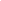 Az alábbi részt érdemes színesben nyomtatni!A felső színskála az univerzális indikátort, az alsó a káposztalevet jelenti: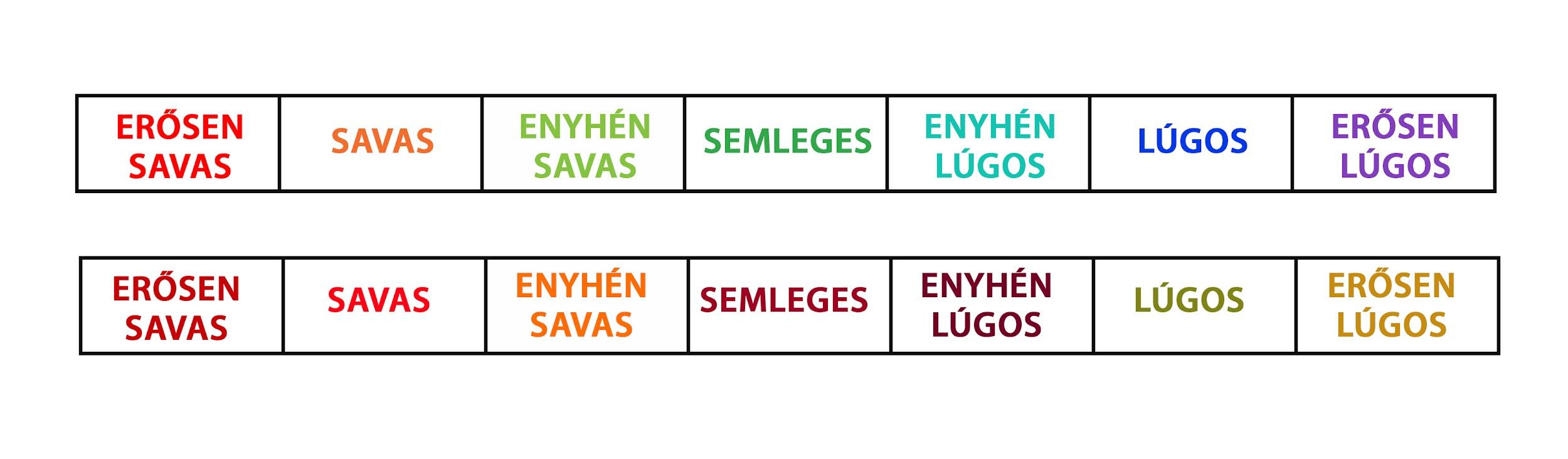              vizekindikátor1.csapvíz2.szénsavas ásványvíz3.szénsavmentesásványvíz4.szódavíz             vizekindikátorindikátor színeindikátor színeindikátor színeindikátor színeuniverzálisindikátor papírkáposztalé